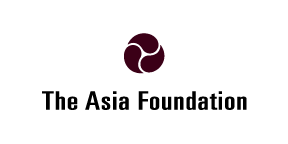 ආසියානු පදනමදකුණු ආසියානු සුළු පරිමාණ ප්‍රතිපාදන ලබාදීමේ වැඩසටහනSouth Asia Small Grants Program (SASGP)අයදුම්කරුවන් සඳහා මාර්ගෝපදේශනයපසුබිමආසියානු පදනම මගින් දකුණු ආසියානු සුළු පරිමාණ ප්‍රතිපාදන ලබාදීමේ වැඩසටහන ක්‍රියාත්මක කරනු ලබයි. මෙම වැඩසටහන මගින් සුළු පරිමාණ ප්‍රතිපාදන සපයනු ලබන්නේ දකුණු ආසියාතික  රටවල් පහක සිවිල් සමාජ සංවිධාන වෙතයි. බංගලාදේශය, භූතානය,මාලදිවයින නේපාලය සහ ශ්‍රී ලංකාව ඒවා වේ. ඉතා නම්‍යශීලී යාන්ත්‍රණයකට අනුව සකසන ලද මෙම විවෘත කාණ්ඩයේ ප්‍රතිපාදන ප්‍රදානය කිරීමේ වැඩසටහන, පවතින සමාජ සන්දර්භයන් හා නැගීඑන අවස්ථාවන් වලට ප්‍රතිචාර දැක්වීම උදෙසා  තේමාවන් 4ක් ඔස්සේ රාජ්‍ය පාලනයේ පවතින ප්‍රමුඛ අභියෝගයන් සම්බන්ධයෙන් කටයුතු කිරීම සඳහා සිවිල් සමාජ සංවිධාන වලට සහයෝගය ලබාදීම සිදුකරනු ලබයි. එම තේමා 4 නම්:රාජ්‍ය අංශයේ වගවීම හා විනිවිදභාවය  ඉහළ නැංවීම. නීතියේ ආධිපත්‍ය ශක්තිමත් කිරීම.එම ක්‍රියාවන්හිදී සිවිල් සමාජ සංවිධාන වල සහභාගිත්වය හා මාධ්‍ය ක්‍රියාකාරීත්වය ප්‍රවර්ධනය කිරීම.ප්‍රජාතන්ත්‍රික ආයතන හා භාවිතයන් ශක්තිමත් කිරීම.බංගලාදේශය, භූතානය, මාලදිවයින, නේපාලය සහ ශ්‍රී ලංකාව යන රටවල ඔවුනොවුන්ට ආවේණික වූ දේශපාලනික සන්දර්භයක්, රාජ්‍ය පාලන අභියෝග සහ සිවිල් සමාජ ක්‍රියාකාරී පරිසර නිර්මාණයවී තිබේ. නීතියේ ආධිපත්‍ය, පාරදෘශ්‍යභාවය, සහ වගවීම යන අංශයන්හි රාජ්‍ය පාලන අභියෝග එම සියලු රාජ්‍යයන් තුළ පැවතියද එම අංශයන් සම්බන්ධයෙන් ඔවුනොවුන් මුහුණපා සිටින ගැටලුවල ස්වභාවය  එකිනෙකට වෙනස් ස්වරූපයක් ගනී. ආසියා පදනම දශක  6 ක් පුරා දකුණු ආසියාවේ ප්‍රජාතන්ත්‍රවාදය හා රාජ්‍ය පාලනය ඔස්සේ ක්‍රියාත්මක සිවිල් සමාජ සංවිධාන සමඟ කටයුතු කර ලත් අත්දැකීම් අනුව ද පැහැදිලි වන්නේ යහපත් රාජ්‍ය පාලන ක්‍රමයක් ඇති කිරීම සඳහා වූ ජනවරම ක්‍රියාත්මක කිරීම සඳහා සිවිල් සමාජයට ඇති හැකියාවේ සැලකිය යුතු හිඩැස් පවතින බවයි. මේ සඳහා ඉලක්කගත ආයතනික මට්ටමේ සංවර්ධන සහාය අවශ්‍ය වන අතර විශේෂයෙන් මූල්‍ය හා ගිණුම්කරණය, උපදේශන කුසලතා, සන්ධාන ගොඩනැගීම සහ රාජ්‍ය ආයතන තුළ ඔවුන්ගේ බලපෑම පැහැදිලි කිරීම අවශ්‍ය වේ.ප්‍රදාන කළමනාකරණයේ ප්‍රායෝගිකව ක්‍රියාත්මක කිරීම මගින් මෙම හැකියාවන් ඉදිරියටත් වර්ධනය කර ගැනීමට සහාය  වනු ඇත.අඩු ධාරිතාවයට සමගාමීව දකුණු ආසියාවේ පවතින සිවිල් සමාජ අවකාශය සීමා කිරීම සහ පාලන කිරීම කලාපයේ ප්‍රජාතන්ත්‍රවාදී පාලන වටිනාකම් අඛණ්ඩව අඩපණ කරයි. ආසියානු පදනම විසින් මෙම රටවල් පහ තුළ වැඩසටහන් කිරීමේදී මතුවන ගැටළු සහ අභියෝග මෙන්ම  එම රටවල් තුළ වැඩසටහන් ක්‍රියාත්මක කිරීමේදී අවධානය යොමු කළ යුතු විශේෂිත සමාජ ආර්ථිකමය සහ දේශපාලනික පරිසරයේ අවශ්‍යතාවයද හඳුනාගෙන ඇත. මෙවැනි අභියෝග වලට ප්‍රතිචාර දැක්වීම සහ නිදහස් හා විවෘත දකුණු ආසියානු කලාපයක් ගොඩනැගීම යන පුළුල් අරමුණ සාක්ෂාත් කරගැනීමට දකුණු ආසියානු සුළු පරිමාණ ප්‍රතිපාදන ලබාදීමේ වැඩසටහන සිවිල් සමාජ සංවිධාන ප්‍රතිපත්ති සැකසීම, හිතකර මැදිහත්වීම් සහ පාලනයෙහි ප්‍රධාන අංශ සම්බන්ධයෙන් සමාජයීය වගවීමක් ඇතිකරගැනීම; කලාපයේ ප්‍රධාන ප්‍රජාතාන්ත්‍රික ආයතන සමග ක්‍රියාකිරීමට සහ ආභාසය ලබාගැනීමට සිවිල් සමාජ සංවිධානයන්ට අවකාශය සලසා දීම සහ සිවිල් සමාජ සංවිධානයන්හි ශක්නුතාවය ඉහළ නංවාගැනීම සඳහා රාජ්‍ය අංශයේ දිගුකාලීන ප්‍රතිසංස්කරණ කෙරෙහි ළඟාවීමට මෙමගින් බලාපොරොත්තුවේ.දකුණු ආසියානු සුළු පරිමාණ ප්‍රතිපාදන ලබාදීමේ වැඩසටහනේ අරමුණු/පරමාර්ථදකුණු ආසියානු සුළු පරිමාණ ප්‍රතිපාදන ලබාදීමේ වැඩසටහනේ දිගුකාලීන අරමුණ වන්නේ නිදහස් සහ විවෘත දකුණු ආසියානු කලාපයක් නිර්මාණය කිරීමයි. මෙය සාක්ෂාත් කරගත හැකි එකම ක්‍රමය වන්නේ සිවිල් සමාජ සංවිධාන වලට කලාපයේ රජයන් සහ යහපාලන යාන්ත්‍රණය සමග ක්‍රියාකිරීමට ආරක්‍ෂිත හා ප්‍රවර්ධනාත්මක අවකාශයක් නිර්මාණය කරදීම මගින්ය. මෙම පුළුල් අරමුණට දායක වීම සඳහා  දකුණු ආසියානු සුළු පරිමාණ ප්‍රතිපාදන ලබාදීමේ වැඩසටහන සිවිල් සමාජ සංවිධානයන්ට ප්‍රධාන අරමුණු තුනක් ළඟාකරගැනීමට සහයෝගය ලබාදෙයි.අදාළ රජයන් තුළ වගවීම, විනිවිදභාවය, නීතියේ ආධිපත්‍ය සහ ප්‍රතිචාර දැක්වීම ප්‍රවර්ධනය කිරීම. අපරාධ යුක්තිමය අංශයට සම්බන්ධ ආයතන, දූෂණ විරෝධී ආයතන, මානව හිමිකම් කොමිෂන් සභා, මැතිවරණ පරිපාලනය, පාර්ලිමේන්තුව, මාධ්‍ය ආයතන හා පළාත් පාලන ආයතන යන ප්‍රජාතාන්ත්‍රික ආයතන සමග පුළුල් ලෙස සබදතා පවත්වාගෙනයාම සඳහා  අවකාශය සැලසීම. දකුණු ආසියානු සුළු පරිමාණ ප්‍රතිපාදන ලබාදීමේ වැඩසටහන ආශ්‍රයෙන් සිවිල් සමාජ සංවිධානයන්හි   අභ්‍යන්තර ශක්නුතාවය, දැනුම සහ වැඩසටහන් මෙහෙයවීමේ හැකියාව ඔප්නැංවීම.ප්‍රතිපාදන සපයන ආකාරයආසියා පදනම විසින් මෙහෙයවනු ලබන දකුණු ආසියානු සුළු පරිමාණ ප්‍රතිපාදන වැඩසටහන (SASGP) යටතේ ව්‍යාපෘති සඳහා අරමුදල් සම්පාදනය කිරීමට යෝජනා ඉදිරිපත් කරන ලෙස බංග්ලාදේශය, භූතානය, මාලදිවයින, නේපාලය සහ ශ්‍රී ලංකාව යන රටවල සියලුම සුදුසුකම් ලත් ප්‍රජා මූල සංවිධානවලට ආරාධනා කරනු ලබයි. මෙම සුළු පරිමාණ ප්‍රතිපාදන වැඩසටහන නවමු හා ක්‍රියාකාරී යෝජනා සදහා විවෘත වන අතර මෙම ව්‍යාපෘති යෝජනා පහත සදහන් ක්ෂේත්‍ර හරහා ක්‍රියාත්මක කිරීමට බලාපොරොත්තු වේ. ඒවා නම්, මූල්‍ය හා ආයතනික ක්ෂේත්‍රය, දේශපාලන ක්ෂේත්‍රය, සමාජ සහ තොරතුරු ක්ෂේතයයි. අරමුදල් සැපයීමට බලාපොරොත්තු වන ක්ෂේත්‍රයන් ප්‍රමුඛතාගත කරන ලද ලැයිස්තුව පහතින් දක්වා ඇත.3.1 ප්‍රදානය සම්බන්ධ තොරතුරු ඇස්තමේන්තුගත ප්‍රතිපාදන මට්ටම: අයදුම්කරුවන්ට ඇමරිකානු ඩොලර් 25,000ක අවම ප්‍රතිපාදනයක් ඉල්ලාසිටිය හැකි අතර උපරිමය ඇමරිකානු ඩොලර් 75,000ක් විය යුතුයි. දකුණු ආසියානු සුළු පරිමාණ ප්‍රතිපාදන ලබාදීමේ වැඩසටහන මගින් ප්‍රතිපාදන ලබාදීමේදී කිසිඳු ආකාරයක පක්ෂපාතීත්වයක් නොදක්වන අතර සියලුම අයදුම්පත්‍ර අයදුම්කරන ලද ප්‍රතිපාදන මට්ටම පිළිබඳව සලකා බැලීමකින්තොරව කුසලතා මට්ටම මත ඇගයීම සිදුකරනු ලබයි. ප්‍රදානයන් ක්‍රියාත්මක කිරීමේ කාලපරිච්ඡේදය: ප්‍රතිපාදනයන් ප්‍රදානය ක්‍රියාත්මක කිරීමේ කාලපරිච්ඡේදය මාස 6කට නොඅඩු සහ මාස 15කට නොවැඩි විය යුතුය. එම ක්‍රියාත්මක කිරීමේ කාලය වැඩසටහනේ හරය මත පදනම්ව සලකා බැලිය යුතු අතර ඒ සඳහා වෙනයම් කරුණක් සලකා බලනු නොලැබේ. ප්‍රදාන වර්ගය: ඉහත යෝජනාකැඳවීම මත ලබාදෙන සියලුම ප්‍රතිපාදනයන් ප්‍රතිපූරණය කලහැකි ප්‍රතිපාදනයන් වේ.  3.2 සුදුසුකම් ලැබීම පිළිබඳ තොරතුරුප්‍රතිපාදනයන්  ජාතික ලාභ නොලබන සංවිධානවලට සීමා වේ. ලාභ නොලබන සංවිධාන සඳහා ජාතික  සිවිල් සමාජ සංවිධාන, රාජ්‍ය නොවන සංවිධාන, ජාලයන්, සන්ධානයන් සහ සාමාජික ආයතනයන්, චින්තන සංවිධාන, විශ්ව විද්‍යාල සහ වෙනත් ආයතනයන් අන්තර්ගත වේ. නමුත් රජයේ ආයතන, ලාභ අරමුණු කර ගත් ආයතන සහ පුද්ගලයින් බැහැර කරනු ලබයි.සංවිධානය ප්‍රතිපාදන ලැබීම සඳහා සුදුසුකම් ලැබීමේ නිර්ණායකසියලුම අයදුම්කරුවන් විදේශීය ආධාර අරමුදල් ලබා ගැනීමට සුදුසුකම් ලබා තිබිය යුතු අතර එවැනි අරමුදල් ලැබීමට ලේඛන කටයුතු සහ නීතිමය අවශ්‍යතා සම්පුර්ණ කර  තිබිය යුතුය.සම්පත්, පද්ධති සහ ක්‍රියාවලීන් ස්ථාපිත කර ඇති බවටත්  අයදුම්පත්‍රයේ ඉල්ලීම් කල අරමුදල් ප්‍රමාණය ඵලදායී ලෙස කළමනාකරණය කිරීමට හැකි බවටත් සියලුම අයදුම්කරුවන් සාක්ෂි සැපයිය යුතුය (අයදුම්පතකින්)යම් අයදුම්පත්‍රයක දක්වා ඇති කිසියම් තොරතුරක් පශ්චාත් යුධ සමයේ ක්‍රියාකාරකමක් සම්බන්ධයෙන් වැරදි බව ඔප්පු වුවහොත් ප්‍රදානයක් සඳහා තෝරාගෙන ඇති වුවද අයදුම්කරු ස්වයංක්‍රීයව නුසුදුස්සකු වනු ඇත.අයදුම්පත් සහ අයදුම්පත් යොමුකරන ආකාරය පිළිබඳව තොරතුරුමෙම තරඟය පිළිබඳ නිවේදනය සහ වෙනත් ඕනෑම සංශෝධනයක් පිළිබඳව තොරතුරු ලබාගැනීම සඳහා ප්‍රවේශ වන්න අපගේ වෙබ් අඩවියට www.asiafoundation.org. මෙම තරඟය පිළිබඳව සඳහන් නිවේදනයෙහි එන යම් තොරතුරක් වෙත ප්‍රවේශ වීමට අපහසු නම් ඒ පිළිබඳව ඔබගේ රටට අයත් ආසියානු පදනමේ විද්‍යුත් තැපෑල වෙත විද්‍යුත් පණිවිඩයක් යොමුකරන්න.  මේ සම්බන්ධ පැමිණිලි සියල්ල විද්‍යුත් තැපෑල මාර්ගයෙන් පමණක් භාරගනු ලබන බව කරුණාවෙන් සලකන්න. කරුණාකර පහත සඳහන් සියලු උපදෙස් සැලකිලිමත්ව පිළිපදින්න. නිවේදනයෙහි සඳහන් අවශ්‍යතාවයන් සපුරාලීමට හෝ ප්‍රකාශිත අවශ්‍යතාවයන්ට අනුකූලව කටයුතු කිරීම අපොහොසත්වූ අයදුම්පත් සුදුසුකම් නොලබනු ඇත.අයදුම්පතෙහි අන්තර්ගතය සහ යොමුකරන ආකාරය :කරුණාකර පහත දෑ කෙරෙහින් ඔබගේ අවධානය යොමුකරන්නඅයදුම්පත් ඉංග්‍රීසි,සිංහල සහ දමිළ යන භාෂා ත්‍රිත්වයෙන්ම යොමුකළ හැකියි.සියලුම ගෙවීම් දේශීය මුදල් වලින් සිදුකළ යුතුයි. සියලුම පිටු අංක කරන්න.සියලුම පිටු A4 ප්‍රමාණයෙන් සකස් කරන්න.සියලුම පිටු MS Word මෘදුකාංගය භාවිත කරමින් සැකසිය යුතු අතර තනි පරතරය සහිතව, අකුරු ප්‍රමාණය 11 ත් පිටු අන්තය අඟල් 1ත් වන සේ සකස් කළ යුතුයි.එක් එක් භාෂාවන් සඳහා පහත අකුරු හැඩ භාවිත කරන්න .ඉංග්‍රීසි - Calibri, සිංහල - Iskolapotha, දමිළ - BaminiA. අයදුම්පත්‍රය: සියලුම අයදුම්කරුවන් විසින් ඇමුණුම 1 යටතේ ඇති අයදුම්පත්‍රය සම්පූර්ණ කර යොමුකළ යුතුයි. අයදුම්පත්‍රය සමග සංවිධානයේ ලියාපදිංචිය හා ලාභ නොලබන සංවිධානයක් බවට වන තහවුරු කිරීමේ සහතිකයේ පිටපතක් අමුණා තිබිය යුතුයි. මීට අමතරව අයදුම්කරුවන් විසින් ඔවුන්ට අන්තර්ජාතික මූල්‍යමය පරිත්‍යාගයන් ලබාගැනීමේ හැකියාව පවතින බවට වන සාක්ෂි ඉදිරිපත් කළ යුතුයි.B. සංකල්ප සටහන: සියලුම අයදුම්කරුවන් විසින් ඇමුණුම් අංක 2හි සඳහන් පරිදි සංකල්ප සටහනක් පිළියෙළ කළයුතුයි. C. අයවැය ඇස්තමේන්තුව: සියලුම අයදුම්කරුවන් විසින් ඇමුණුම් අංක 3හි සඳහන් පරිදි සම්පූර්ණ අයවැය සහ අවසන් අගයන් පිළිබඳ සටහනක් ඉදිරිපත් කළ යුතුයි. ප්‍රතිපාදනයන් ලබාගැනීම සම්බන්ධ සීමා ඉදිකිරීම්: මෙම ප්‍රතිපාදන ඉදිකිරීම් කටයුතු හා අනෙකුත් වියදම් සඳහා ලබානොදෙන බව කරුණාවෙන් සලකන්න.පූර්ව ප්‍රතිපාදන පිරිවැය: පූර්ව ප්‍රතිපාදන පිරිවැය මෙම අරමුදල් ප්‍රදානය යටතට ගනු නොලැබේ.වැඩසටහන් ක්‍රියාකාරකම්: සාමන්‍යයෙන් අරමුදල් සැපයීමක් සිදුනොවන ක්‍රියාකාරකම් සඳහා ඇතුලත්වන නමුත් එයට සීමා නොවේ.ලාභ උත්පාදන ව්‍යාපෘති  ස්වාධීනව අධ්‍යාපනික අවස්ථා වර්ධනය කරගැනීම සඳහා සහයෝගය ලබාදෙන ශිෂ්‍යත්ව අනෙකුත් අරමුදල් වලින් ආරම්භ කරන ලද ක්‍රියාකාරකම් සඳහා මුදල් ගෙවීම්අරමුදල් රැස්කිරීමේ හා අරමුදල් සංවර්ධනය කරගැනීමේ ව්‍යාපෘති සඳහා මූල්‍යමය සහයෝගය ලබාදීම.දේශපාලනික මුහුණුවරක් ගත ව්‍යාපෘති හෝ යම් පක්ෂපාතීත්වයක් දරන ව්‍යාපෘති/ මැතිවරණයකදී යම් අපේක්ෂකයෙකුට හෝ පක්ෂයකට සහයෝගය ලබාදෙන මුහුණුවරකින් යුත් ව්‍යාපෘති දේශපාලන පක්ෂ සහ පක්ෂ සම්බන්ධ අනෙකුත් ක්‍රියාකාරකම් සඳහා විශේෂිත ආගමික උත්සව සඳහා සහයෝගය සපයන ව්‍යාපෘතික්‍ෂුද්‍රමූල්‍ය ණය / ක්‍ෂුද්‍රමූල්‍යමය ව්‍යාපෘති, ව්‍යාපාර සඳහා මුදල් බෙදාහැරීම් සහ නීතිමය/ඉඩම් අයිතීන් පදනම කරගත් ව්‍යාපෘති අයදුම්පත් යොමුකළ යුතු දිනය සහ වේලාව:සියලුම අයදුම්පත් 2021 ජනවාරි මස 15 වන දිනට ප්‍රථම විද්‍යුත් තැපෑල හරහා යොමුකළ යුතුයි. සියලුම යොමුකිරීම් දේශීය වේලාවෙන් පස්වරු 5.00 ට ප්‍රථම යොමුකළ යුතුයි. මෙම අවසන් කාල සීමාව කිසිඳු හේතුවක් මත වෙනස් නොවන බව කරුණාවෙන් සලකන්න. යම් සංවිධානයක් විසින් තම අයදුම්පත්‍රය නියමිත කාලසීමාවට ප්‍රථම අප වෙත යොමුකිරීමට අපොහොසත්වුවහොත් ඒ පිළිබඳ සලකා බැලීමක් සිදුනොකරන අතර එම අයදුම් පත මෙම වැඩසටහන සඳහා සුදුසුකම් නොලබන බව කරුණාවෙන් සලකන්න. විද්‍යුත් තැපෑල මගින් එවන ලද වේලාව සටහන් සටහන් සලකුණ නිලධාරීන් විසින් නියමිත කාලයට අනුව අයදුම්පත යොමුකර ඇත්ද යන්න සලකා බැලීම සඳහා භාවිතා කරනු ඇති බව කරුණාවෙන් සලකන්න.සියලුම අයදුම්පත් සහ අනෙකුත් ඇමුණුම් පහත විද්‍යුත් තැපැල් ලිපිනයට පමණක් යොමුකරන්න.sasgp.sl@asiafoundation.org(පළමු වටයේදී ප්‍රතික්ෂේප කරන ලද සංකල්ප සටහන් දෙවන වටය සඳහා වලංගු නොවේ)මෙම යෝජනා කැඳවීම මගින් සිදුකරනු ලබන ප්‍රතිපාදන හා අරමුදල් ලබාදීමේ වැඩසටහන මගින් ආසියානු පදනම වෙත කිසිඳු ආකාරයක ත්‍යාගයක් ලැබීමක් හෝ අනිසිවත්කමක් සිදු නොවන අතර මෙම වැඩසටහන සඳහා සූදානම් කරවීම හෝ අයදුම්පත් යොමු කිරීම සඳහා දායක වීම හේතුවෙන්ද එවැනි ආකාරයේ කිසිදු ලාභයක් සිදු නොවන බව කරුණාවෙන් සලකන්න. ආසියානු පදනමට අයදුම්පත් යොමුකළ ඕනෑම අයෙකුට ප්‍රතිපාදන වෙනිකිරීමේ හා කිසිදු ප්‍රතිපාදනයක් වෙන් නොකර සිටීමේ පූර්ණ අයිතිය පවතී. තවදුරටත් මෙම අයදුම්පත් කැඳවීම යටතේ කිසිඳු ප්‍රතිපාදනයක් වෙන් නොකර සිටීමේ අයිතියද පවතී.අයදුම්පත් සමාලෝචනය කිරීම සම්බන්ධ තොරතුරුතෝරාගැනීමේ පිළිවෙත මෙම වැඩසටහන යටතේ ඉදිරිපත්ව ඇති සියලුම සංකල්ප සටහන් පහත විස්තර කර ඇති ඇගයීම් අනුකෘතියේ නිර්ණායකයන් මත තාක්ෂණික ඇගයීම් මණ්ඩලයක් විසින් ඇගයීමට ලක් කරනු ලැබේ. ඇගයීම් අනුකෘතියේ නිර්ණායක තීරණය කර ඇත්තේ සන්කප්ල සටහනේ ගුණාත්මකභාවය තක්සේරු කිරීමට සහ එහි සාර්ථකත්වයේ සම්භාවිතාවය තීරණය කිරීම සඳහාය. එම නිර්ණායකයන් ඉතා සමීපව සම්බන්ධ අතර සංකල්ප සටහනේ සමස්ත ගුණාත්මකභාවය විනිශ්චය කිරීමේදී සමස්තයක් ලෙස සැලකේ. අයදුම්පත් ඒවායේ පූර්ණත්වය, සුසංයෝගය, පැහැදිලි බව සහ විස්තරාත්මකව අවධානය යොමුකිරීම මත සමාලෝචනය කෙරෙනු ඇති. සංකල්ප සටහන ඇගයීමට ලක්කෙරෙන ඇගයීම් අනුකෘතිය ව්‍යාපෘති අදහසේ ගුණාත්මකභාවය සහ ව්‍යාපෘතිය සැලසුම් කිරීම (ලකුණු 50) : මෙය ඔබගේ ගැටළු ප්‍රකාශය, ප්‍රවේශය, ඔබේ ව්‍යාපෘති අදහස් කෙතරම් නව්‍යද සහ එය පුළුල් ප්‍රමාණයේ පරමාර්ථ සමග කොතරම් හොදින් ගැළපෙන්නේ ද යන්න මත සලකාබැලේ.ව්‍යාපෘතියේ පරමාර්ථ කර යොමුවීමේ හැකියාව (ලකුණු 25) : මෙය ඔබගේ අරමුණු, ක්‍රියාකාරකම්, ප්‍රතිපාදනයන් සහ ප්‍රතිදාන සමග කෙතරම් හොදින් ප්‍රකාශිතව හා සම්බන්ධ වී තිබේ ද යන්න සලකා බලයි.ආයතනයේ වාර්තා සහ ආයතනික ශක්‍යතාවය (ලකුණු 15) : මෙය ව්‍යාපෘතියට යොදවා ඇති පිරිස්වල ගුණාත්මකභාවය හා සංවිධානයේ ශක්‍යතා ප්‍රකාශනය හා සම්බන්ධ වේ. මුදලට ඇති අගය (ලකුණු 10) : මෙය ඔබ වටිනාකමක් ලබාදීමට සැලසුම් කරන ආකාරය, ඔබේ ව්‍යාපෘතියේ පිරිවැය, පිරිවැය ඵලදායිතාවය සහ පිරිස් යෙදවීම මිල කරන ආකාරය පිළිබඳව සලකා බලනු ලැබේ. වැඩමුළුවෙන් පසු සියලු ප්‍රතිපාදනලාභීන් සවිස්තරාත්මක ව්‍යාපෘති යෝජනාවක් ඉදිරිපත් කළ යුතුය. සමාලෝචනය සහ තෝරාගැනීමේ ක්‍රියාවලියසෑම අයදුම්පතක්ම ඉහතින් ඉදිරිපත් කරන ලද නිර්ණායකයන්ට අනුව සමාලෝචනය කෙරෙන අතර (මෙය අයදුම්පතේ දක්වා ඇති තොරතුරු වලට අනුකූල වේ) තේමාව සමග ගැළපෙන පරිදි පරීක්ෂා කරනු ඇත. සුදුසුකම් ලත් සියලුම අයදුම්පත් ලැයිස්තුගත කිරීමෙන් පසු ඇගයීම් මණ්ඩලය වෙත භාරදෙනු ඇත. තාක්ෂණික ඇගයීම් කමිටුව විසින් ඉහත දක්වා ඇති සංකල්ප සටහන් ඇගයීම නිර්ණායක මත පදනම්ව ලකුණු කිරීම සහ ශ්‍රේණිගත කිරීම සිදුකරනු ලබයි. ප්‍රතිපාදන ප්‍රදානය සඳහා ඉහළම ලකුණු හිමි කරගත් සංකල්ප සටහන් තෝරාගනු ලැබේ. ඔබගේ සංකල්ප සටහන තෝරාගෙන ඇත්නම් ආසියානු පදනම මගින් ඔබ ආයතනයේ නියෝජිතයන්ට (කණ්ඩායම් නායකද ඇතුලුව) ව්‍යාපෘති සංවර්ධන වැඩමුළුවක් සඳහා සහභාගී වීමට ආරාධනා කරනු ඇති. අධීක්ෂණය සහ ඇගයීමේ කාර්යයට  අමතරව වාර්තාකරණ අවශ්‍යතා සහ සවිස්තරාත්මක අයවැයකරණය, වැඩමුළුවේදී පූර්ණ යෝජනාවක් ඉදිරිපත් කිරීම ආදිය පිළිබඳව ස්වෙච්ජා අනුකෘති ඉදිරිපත් කරනු ඇත.ව්‍යාපෘති යෝජනාව ලැබුණු පසු පූර්ණ ප්‍රමාණයේ යථායෝගීත්වය සහ අයවැය සාකච්ජාවක් සිදුකර ප්‍රතිපාදන ලිපි ලබාදීම සිදුකරයි.  සියලුම අයදුම්කරුවන්ට ඔවුන්ගේ අයදුම්පතේ ප්‍රගතිය සම්බන්ධයෙන් ලිඛිත ප්‍රතිචාර දැක්වීමක් සිදුකරනු ලබන අතර මෙම සම්පූර්ණ ක්‍රියාවලිය සඳහා මාස 2ත් 3ත් අතර කාලයක් ගතවෙනු ඇත. ඇමුණුම්ඇමුණුම 1 : ප්‍රතිපාදන අයදුම්පත්‍රයඇමුණුම 2 : ප්‍රතිපාදන සංකල්ප සටහනේ ආකෘතිය ඇමුණුම 3 : ප්‍රතිපාදන අයවැය ආකෘතිය ප්‍රමුඛතාගත කරන ලද ක්ෂේත්‍රයන්මූල්‍ය හා ආයතනික ක්ෂේත්‍රයමූලික පරමාර්ථය: ආයතනික හා මූල්‍ය පදනම ශක්තිමත් කිරීමඅධීක්ෂණය හා දූෂණ විරෝධී ආයතන ශක්තිමත් කිරීමපොදු ප්‍රසම්පාදන ක්‍රියාවලීයන්හි වගවීම ප්‍රවර්ධනය කිරීමමහජන යහපතට බලපාන කොන්ත්‍රාත්තු සහ ජාත්‍යන්තර ගිවිසුම් පිළිබඳ අවබෝධය සහ අධීක්ෂණය කිරීම ප්‍රවර්ධනය කිරීමඅයවැයයන්හි විනිවිදභාවය පිළිබඳ නීති සහ/හෝ භාවිතයන් ශක්තිමත් කිරීමදේශපාලන ක්ෂේත්‍රයමූලික පරමාර්ථය: දේශපාලන හා මැතිවරණ ක්‍රමයේ පදනම ශක්තිමත් කිරීමරාජ්‍ය නිලධාරින් සඳහා විනිවිදභාවයෙන් යුතුව මූල්‍ය කටයුතු සිදු කිරීම ප්‍රවර්ධනය කිරීම සහ ශක්තිමත් කිරීමප්‍රතිපත්ති සැකසීමේ ක්‍රියාවලීන් සඳහා පුරවැසියන්ගේ සහභාගීත්වය ප්‍රවර්ධනය කිරීමව්‍යවස්ථාදායක කමිටුවල හෝ ස්වාධීන කොමිෂන් සභාවල අධීක්ෂණ කටයුතු සදහා සහාය ලබා දීමසමාජීය ක්ෂේත්‍රයමූලික පරමාර්ථය: ප්‍රජාතන්ත්‍රවාදය පිළිබද සමාජීය ආකල්ප ශක්තිමත් කිරීමරිස්සුම හා ජාතීන් අතර සමඟිය ප්‍රවර්ධනය කිරීම අන්තර්කරණය සඳහා වන ප්‍රතිපත්ති ශක්තිමත් කිරීමබැහැරකරණයට ලක් වූ  කණ්ඩායම් වල නියෝජනය වැඩි කිරීම සඳහා ප්‍රතිපත්ති ප්‍රවර්ධනය කිරීමලිංගික හා වෙනත් ආකාරයේ වෙනස්කම් කිරීම් වලට එරෙහිව සටන් කිරීම සිවිල් සමාජය සඳහා වන අවකාශය සුරක්ෂිත කිරීම අබාධිත සහිත පුද්ගලයන් සඳහා ප්‍රවේශය වැඩි කිරීමයුක්තිය සඳහා ප්‍රවේශය වැඩිදියුණු කිරීමඅන්තර් ආගමික සංවාද ප්‍රවර්ධනය කිරීමතොරතුරු ක්ෂේත්‍රයමූලික පරමාර්ථය: තොරතුරු භාවිතාව සහ තොරතුරුවල නිරවද්‍යභාවය ඉහළ නැංවීමට කටයුතු කිරීම  ගවේෂණාත්මක පුවත්පත් කලාව සහ පුවත්පත් කලාවේ කුසලතා ප්‍රවර්ධනය කිරීමසමාජ මාධ්‍යවල වැරදි තොරතුරු වලට එරෙහිව සටන් කිරීම සඳහා ඇති මෙවලම් සහ ආයතන ශක්තිමත් කිරීමවිවෘත දත්ත පිළිබද ප්‍රතිපත්ති සහ සාක්ෂි මත පදනම් වූ දත්ත භාවිතාව වර්ධනය කිරීමවර්ගය දකුණු ආසියානු සුළු පරිමාණ ප්‍රතිපාදන ලබාදීමේ වැඩසටහන සඳහා ඉල්ලුම් කිරීමට අවශ්‍ය  සුදුසුකම් සඳහා නිර්ණායකජාතික  සිවිල් සමාජ සංවිධාන,රාජ්‍ය    නොවන සංවිධානනිසි පරිදි ලියාපදිංචි ලාභ නොලබන සංවිධානයක් හෝ පුණ්‍යායතනයක් වන්න.ලියාපදිංචි වී ඇති රට තුළ අයදුම් කරන්න.අවම වශයෙන් අවුරුදු තුනක් පමණ  ක්‍රියාත්මක වි තිබිය යුතුය. ව්‍යාපෘති / වැඩසටහන් කළමනාකරණයේ ධාරිතාව පෙන්නුම් කර තිබිය යුතුය .මූල්‍ය කළමනාකරණය පිළිබද විශ්වාසිත්වය සහ සංවිධානය සඳහා නිවැරදිව විගණනය කරන ලද මූල්‍ය ප්‍රකාශන පෙන්විය යුතුය. ඵලදායී පාලනය හා සම්බන්ධ වැඩසටහන්කරණය පිළිබඳ අත්දැකීම් ඇත.විවිධත්වයට සංවේදී වන සහ ඇතුළත් කිරීම් ප්‍රවර්ධනය කරන වැඩසටහන් ක්‍රියාත්මක කිරීමේ අත්දැකීම් ආයතනයට පෙන්විය හැකි නම් ප්‍රමුකත්වය ලැබේ. නැතහොත් එවැනි  ප්‍රවීණතාවයන් ව්‍යාපෘති යෝජනාවකට ඇතුළත් කිරීමට ඇති කැමැත්ත පෙන්නුම් කරයි. වෘත්තීමය සංවිධාන (සමුහයන්,ජාලයන්, සන්ධානයන් සහ සාමාජික ආයතනයන්)නිසි පරිදි ලියාපදිංචි ලාභ නොලබන සංවිධානයක් හෝ පුණ්‍යායතනයක් වන්න.ලියාපදිංචි වී ඇති රට තුළ අයදුම් කරන්න.අවම වශයෙන් අවුරුදු තුනක් පමණ  ක්‍රියාත්මක වි තිබිය යුතුය. ව්‍යාපෘති / වැඩසටහන් කළමනාකරණයේ ධාරිතාව පෙන්නුම් කර තිබිය යුතුය .මූල්‍ය කළමනාකරණය පිළිබද විශ්වාසිත්වය සහ සංවිධානය සඳහා නිවැරදිව විගණනය කරන ලද මූල්‍ය ප්‍රකාශන පෙන්විය යුතුය. ඵලදායී පාලනය හා සම්බන්ධ වැඩසටහන්කරණය පිළිබඳ අත්දැකීම් ඇත.විවිධත්වයට සංවේදී වන සහ ඇතුළත් කිරීම් ප්‍රවර්ධනය කරන වැඩසටහන් ක්‍රියාත්මක කිරීමේ අත්දැකීම් ආයතනයට පෙන්විය හැකි නම් ප්‍රමුකත්වය ලැබේ. නැතහොත් එවැනි  ප්‍රවීණතාවයන් ව්‍යාපෘති යෝජනාවකට ඇතුළත් කිරීමට ඇති කැමැත්ත පෙන්නුම් කරයි. සියලුම සමුහයන්, තමන්ගේ නියමු සංවිධානය අනාවරණය කල යුතුය.එසේම සියලු සමුහයේ සාමාජිකයන් ලාභ නොලබන සංවිධාන විය යුතුය. සංවිධානයක් ප්‍රකාශයට පත් කළ යුතුය, අධ්‍යන සහ පර්යේෂණ ආයතනයන්(චින්තන සංවිධාන/විශ්වවිද්‍යාල සහ වෙනත්නිසි පරිදි ලියාපදිංචිව හෝ විශ්ව විද්‍යාල, මණ්ඩපයන්  සහ පර්යේෂණ ආයතනයක් ලෙස ලියාපදිංචි කර ඇති බවට පිළිගනු ලබන ලාභ නොලබන සංවිධානයක් හෝ පුණ්‍යායතනයක් වන්න.අවම වශයෙන් අවුරුදු තුනක් පමණ  ක්‍රියාත්මක වි තිබිය යුතුය. ව්‍යාපෘති / වැඩසටහන් කළමනාකරණයේ ධාරිතාව පෙන්නුම් කර තිබිය යුතුය .මූල්‍ය කළමනාකරණය පිළිබද විශ්වාසිත්වය සහ සංවිධානය සඳහා නිවැරදිව විගණනය කරන ලද මූල්‍ය ප්‍රකාශන පෙන්විය යුතුය. ඵලදායී පාලනය හා සම්බන්ධ වැඩසටහන්කරණය පිළිබඳ අත්දැකීම් ඇත.විවිධත්වයට සංවේදී වන සහ ඇතුළත් කිරීම් ප්‍රවර්ධනය කරන වැඩසටහන් ක්‍රියාත්මක කිරීමේ අත්දැකීම් ආයතනයට පෙන්විය හැකි නම් ප්‍රමුකත්වය ලැබේ. නැතහොත් එවැනි  ප්‍රවීණතාවයන් ව්‍යාපෘති යෝජනාවකට ඇතුළත් කිරීමට ඇති කැමැත්ත පෙන්නුම් කරයි.